Symbolický zápis a jeho čtení – pracovní list  1.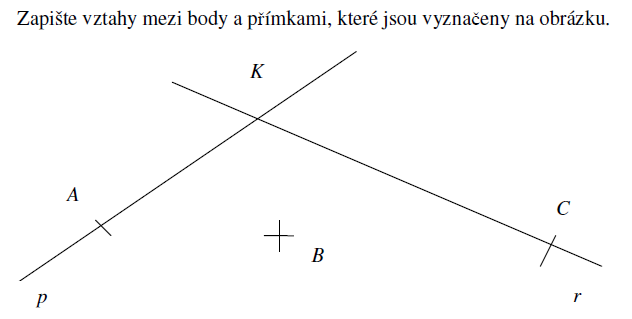   1.2.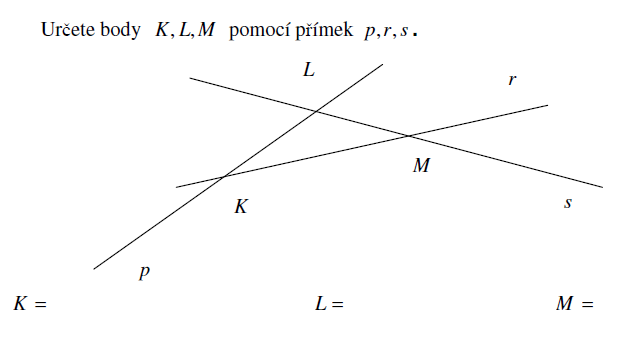 2.3. Zapište symbolicky:a) přímka CB nemá s přímkou AF žádný společný bodb) úsečka ACc) bod D neleží na přímce XYd)  přímka GD je rovnoběžná s přímkou qe) bod F leží na přímce pf) bod B neleží na přímce r3. Zapište symbolicky:a) přímka CB nemá s přímkou AF žádný společný bodb) úsečka ACc) bod D neleží na přímce XYd)  přímka GD je rovnoběžná s přímkou qe) bod F leží na přímce pf) bod B neleží na přímce r3. Zapište symbolicky:a) přímka CB nemá s přímkou AF žádný společný bodb) úsečka ACc) bod D neleží na přímce XYd)  přímka GD je rovnoběžná s přímkou qe) bod F leží na přímce pf) bod B neleží na přímce r3. Zapište symbolicky:a) přímka CB nemá s přímkou AF žádný společný bodb) úsečka ACc) bod D neleží na přímce XYd)  přímka GD je rovnoběžná s přímkou qe) bod F leží na přímce pf) bod B neleží na přímce r3. Zapište symbolicky:a) přímka CB nemá s přímkou AF žádný společný bodb) úsečka ACc) bod D neleží na přímce XYd)  přímka GD je rovnoběžná s přímkou qe) bod F leží na přímce pf) bod B neleží na přímce r3.Symbolický zápis:3.Symbolický zápis:4. Slovní vyjádření:a)b)c)d)4. Slovní vyjádření:a)b)c)d)4. Slovní vyjádření:a)b)c)d)4. Slovní vyjádření:a)b)c)d)4. Slovní vyjádření:a)b)c)d)4. Slovní vyjádření:a)b)c)d)4. Symbolický zápis:a   KL5.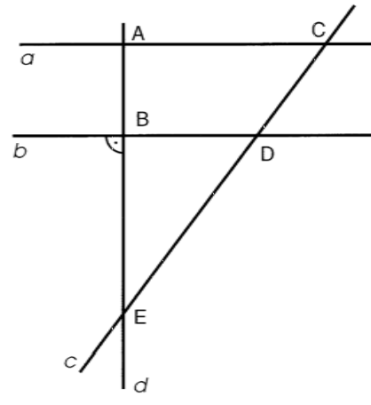 5. Rozhodněte, zda platí: =  =  = 5. Rozhodněte, zda platí: =  =  = 5. Ano/ne5. Ano/ne5. Slovní vyjádření:5. Slovní vyjádření:6. Postupujte podle pokynů (neopisujte, pouze rýsujte):Narýsujte libovolnou přímku p.Na této přímce p zvolte libovolný bod A.Narýsujte všechny body na přímce p, které mají od bodu A vzdálenost 2,5 cm. Označte je X, Y.Narýsujte přímku q, která je kolmá k přímce p a prochází bodem X.Narýsujte přímku r, která je kolmá k přímce p a prochází bodem Y.Narýsujte všechny body na přímce q, které mají od bodu X vzdálenost 3 cm. Označte je U, V.Narýsujte přímku AU.Narýsujte přímku VY.Průsečík přímek AU a VY označte W.6. Postupujte podle pokynů (neopisujte, pouze rýsujte):Narýsujte libovolnou přímku p.Na této přímce p zvolte libovolný bod A.Narýsujte všechny body na přímce p, které mají od bodu A vzdálenost 2,5 cm. Označte je X, Y.Narýsujte přímku q, která je kolmá k přímce p a prochází bodem X.Narýsujte přímku r, která je kolmá k přímce p a prochází bodem Y.Narýsujte všechny body na přímce q, které mají od bodu X vzdálenost 3 cm. Označte je U, V.Narýsujte přímku AU.Narýsujte přímku VY.Průsečík přímek AU a VY označte W.6. Postupujte podle pokynů (neopisujte, pouze rýsujte):Narýsujte libovolnou přímku p.Na této přímce p zvolte libovolný bod A.Narýsujte všechny body na přímce p, které mají od bodu A vzdálenost 2,5 cm. Označte je X, Y.Narýsujte přímku q, která je kolmá k přímce p a prochází bodem X.Narýsujte přímku r, která je kolmá k přímce p a prochází bodem Y.Narýsujte všechny body na přímce q, které mají od bodu X vzdálenost 3 cm. Označte je U, V.Narýsujte přímku AU.Narýsujte přímku VY.Průsečík přímek AU a VY označte W.6. Postupujte podle pokynů (neopisujte, pouze rýsujte):Narýsujte libovolnou přímku p.Na této přímce p zvolte libovolný bod A.Narýsujte všechny body na přímce p, které mají od bodu A vzdálenost 2,5 cm. Označte je X, Y.Narýsujte přímku q, která je kolmá k přímce p a prochází bodem X.Narýsujte přímku r, která je kolmá k přímce p a prochází bodem Y.Narýsujte všechny body na přímce q, které mají od bodu X vzdálenost 3 cm. Označte je U, V.Narýsujte přímku AU.Narýsujte přímku VY.Průsečík přímek AU a VY označte W.Bonusová úloha na jedničku navíc:body postupu 2. - 9. zapište symbolicky.Bonusová úloha na jedničku navíc:body postupu 2. - 9. zapište symbolicky.Bonusová úloha na jedničku navíc:body postupu 2. - 9. zapište symbolicky.